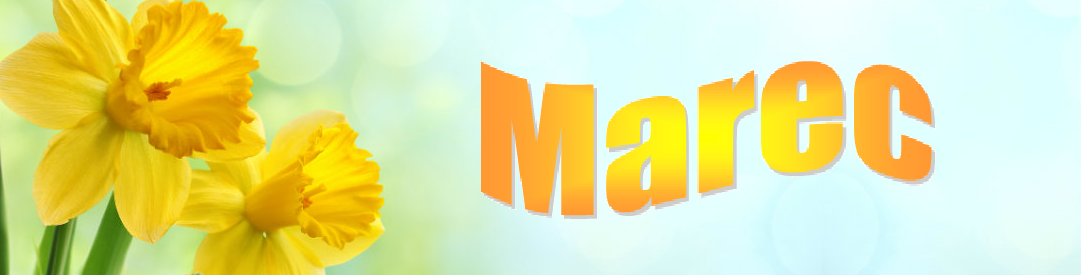 JEDILNIKPridržujemo si pravico do spremembe jedilnika, v primeru, da ni mogoče zagotoviti ustreznih živil.*- Označeni alergeni v živiliJEDILNIKPridržujemo si pravico do spremembe jedilnika, v primeru, da ni mogoče zagotoviti ustreznih živil.*- Označeni alergeni v živiliJEDILNIKPridržujemo si pravico do spremembe jedilnika, v primeru, da ni mogoče zagotoviti ustreznih živil.*- Označeni alergeni v živiliJEDILNIKPridržujemo si pravico do spremembe jedilnika, v primeru, da ni mogoče zagotoviti ustreznih živil.*- Označeni alergeni v živilihPONEDELJEK, 6. 3. 2023PONEDELJEK, 6. 3. 2023MalicaKosiloSončnična štručka*(gluten, soja, mleko, ima lahko sledi jajc, oreškov in sezama), čajRagu juha*( gluten pšenica, jajce), dödöli*(mleko, gluten pšenica), zelena solata, sadjePop. malica: Kruh*(gluten pšenica, ima lahko sledi soje, mleka, jajc, oreškov in sezama),  z maslom*(mleko), jabolkoPop. malica: Kruh*(gluten pšenica, ima lahko sledi soje, mleka, jajc, oreškov in sezama),  z maslom*(mleko), jabolkoTOREK, 7. 3. 2023TOREK, 7. 3. 2023MalicaKosiloSendvič  s  šunkarico*(gluten pšenica, soja, mleko, ima lahko sledi jajc, oreškov in sezama), paprika, čajKostna juha z rezanci*( gluten pšenica, jajce), puranji zrezek v gobovi omaki, kruhova rezina*(gluten pšenica, mleko, jajce), zelena solata Pop. malica: Mini pica*(gluten pšenica, soja, mleko, ima lahko sledi jajc, oreškov in sezama)Pop. malica: Mini pica*(gluten pšenica, soja, mleko, ima lahko sledi jajc, oreškov in sezama)SREDA, 8. 3. 2023SREDA, 8. 3. 2023MalicaKosiloPisana pletenica*(gluten pšenica, soja, mleko, sezam, ima lahko sledi jajc in oreškov), kakav*(mleko)Bograč, dnevno mešani kruh *(gluten pšenica in rž, ima lahko sledi jajc, mleka, soje in sezama), jogurtovo pecivo *(gluten, mleko, jajce)Pop. malica: Sadni smuti*(mleko)Pop. malica: Sadni smuti*(mleko)ČETRTEK, 9. 3. 2023ČETRTEK, 9. 3. 2023MalicaKosiloRižota z mesom*(gluten pšenica, jajce), rdeča pesaJuha  z  zvezdicami*(gluten pšenica, jajce), pečenica s kislim zeljem in krompirjemPop. malica: Domače pecivo*(gluten, mleko, jajce)Pop. malica: Domače pecivo*(gluten, mleko, jajce)PETEK, 10. 3. 2023PETEK, 10. 3. 2023MalicaKosilo Ajdov kruh*( gluten pšenica, ima lahko sledi jajc, soje, oreškov, mleka in sezama), jajčni namaz*(mleko, jajce), hruškaCvetačna kremna juha*(gluten pšenica, mleko), testenine v smetanovi omaki z lososom*(gluten pšenica, mleko, ribe), zelena solataPop. malica: Tunina ploščica*(gluten pšenica, ribe, soja, mleko, ima lahko sledi jajc, oreškov in sezama)Pop. malica: Tunina ploščica*(gluten pšenica, ribe, soja, mleko, ima lahko sledi jajc, oreškov in sezama)PONEDELJEK, 13. 3. 2023PONEDELJEK, 13. 3. 2023MalicaKosiloSadni jogurt*(mleko), koruzna žemljica*(gluten pšenica, soja, mleko, ima lahko sledi jajc, sezama in oreškov)Kostna juha z ribano kašo *(gluten pšenica, jajce), piščančji paprikaš*(mleko), široki rezanci*(gluten pšenica, jajce), zelena solataPop. malica: 100%  jabolčni sok, masleni keksi*(gluten pšenica, mleko, jajca , soja)Pop. malica: 100%  jabolčni sok, masleni keksi*(gluten pšenica, mleko, jajca , soja)TOREK, 14. 3. 2023TOREK, 14. 3. 2023MalicaKosiloMesni namaz*(mleko, gluten pšenica), graham kruh* (gluten pšenica, ječmen ima lahko sledi jajc, soje, mleka, oreškov in sezam. semena), paprikaGolaževa juha, dnevno mešani kruh *(gluten pšenica in rž, ima lahko sledi jajc, mleka, soje in sezama), domače pecivo*(gluten pšenica, jajce, mleko),  jabolkoPop. malica: Marmeladni rogljič*(gluten pšenica, mleko, soja, ima lahko sledi jajc, sezama in oreškov)Pop. malica: Marmeladni rogljič*(gluten pšenica, mleko, soja, ima lahko sledi jajc, sezama in oreškov)SREDA, 15. 3. 2023SREDA, 15. 3. 2023MalicaKosiloMlečna juha s hrenovko in krompirjem*(mleko, gluten pšenica), dnevno  mešani  kruh*(gluten pšenica in rž, soja,  ima lahko sledi jajc, mleka in sezama), čokoladna ploščica*(jajca, oreščki, gluten, mleko, soja)Goveja  juha z rezanci*( gluten pšenica, jajce), kuhana govedina, pire krompir*(mleko),  špinača*(mleko)Pop. malica: Domače pecivo*(gluten pšenica, jajce, mleko)Pop. malica: Domače pecivo*(gluten pšenica, jajce, mleko)ČETRTEK, 16. 3. 2023ČETRTEK, 16. 3. 2023MalicaKosiloKruh s kmečke peči*(gluten pšenica, ječmen ima lahko sledi jajc, zrnje soje, laktoze, oreškov in sezam. semena), topljeni sir*(laktoza), paprika, čajPorova juha*( gluten pšenica, mleko), krompirjeva musaka*( gluten pšenica, mleko, jajce), kitajsko zelje  Pop. malica: Puding*(mleko)Pop. malica: Puding*(mleko)PETEK, 17. 3. 2023PETEK, 17. 3. 2023MalicaKosilo Sirova štručka *(gluten pšenica, soja, mleko, ima lahko sledi jajc, oreškov in sezama), jabolkoZelenjavna juha*(gluten pšenica, jajce), marelični cmoki*( jajce, gluten pšenica), sadni kompotPop. malica: Banana, sokPop. malica: Banana, sokPONEDELJEK, 20. 3. 2023PONEDELJEK, 20. 3. 2023MalicaKosiloParadižnikovo zelje*(gluten pšenica), dnevno  mešani  kruh*(gluten pšenica in rž, zrnje soje,  ima lahko sledi jajc, mleka in sezam. semena), polnozrnati piškoti*(gluten pšenica, jajce, mleko, soja)Juha z zvezdicami*( gluten pšenica), piščančja nabodala, riž, mešana solata, sokPop. malica: Kruh s pašteto*(gluten pšenica in rž, ima lahko sledi jajc, mleka, soje in sezama)Pop. malica: Kruh s pašteto*(gluten pšenica in rž, ima lahko sledi jajc, mleka, soje in sezama)TOREK, 21. 3. 2023TOREK, 21. 3. 2023MalicaKosiloHot dog štručka*(gluten pšenica, soja, mleko, ima lahko sledi jajc, sezama in oreškov), hrenovka, kečap/gorčica*(gorčično seme)Bujta repa, dnevno mešani kruh *(gluten pšenica in rž, ima lahko sledi jajc, mleka, soje in sezama), domače pecivo*(gluten pšenica, jajce, mleko), jabolkoPop. malica: Skuta s sadjem*(mleko)Pop. malica: Skuta s sadjem*(mleko)SREDA, 22. 3. 2023SREDA, 22. 3. 2023MalicaKosiloMakaroni s krompirjem*(gluten pšenica), rdeča pesaKostna juha z ribano kašo*(gluten pšenica, jajce),  piščančji trakci v zelenjavni omaki*( gluten pšenica), kus kus Pop. malica: Domače pecivo*(gluten pšenica, jajce, mleko)Pop. malica: Domače pecivo*(gluten pšenica, jajce, mleko)ČETRTEK, 23. 3. 2023ČETRTEK, 23. 3. 2023MalicaKosiloNavadni jogurt*(mleko), granola »kakav čokolada«, žemljica*(gluten pšenica, soja, mleko, ima lahko sledi jajc, sezama in oreškov)Zelenjavna juha*(gluten pšenica, jajce),  hamburgerPop. malica: Jabolko, kruh z maslom*(mleko, gluten pšenica in rž, ima lahko sledi jajc, soje in sezama),Pop. malica: Jabolko, kruh z maslom*(mleko, gluten pšenica in rž, ima lahko sledi jajc, soje in sezama),PETEK, 24. 3. 2023PETEK, 24. 3. 2023MalicaKosilo Beli kruh*(gluten pšenica, soja, mleko, ima lahko sledi jajc, oreškov in sezama), ribji namaz*(ribe, mleko), kisle kumaricePrežganka*( gluten pšenica, jajce), krompirjevi svaljki*(mleko, gluten pšenica), zelena solata, sadjePop. malica: Čokoladno mleko*(mleko), polnozrnati piškoti*(gluten pšenica, mleko, jajca , soja)Pop. malica: Čokoladno mleko*(mleko), polnozrnati piškoti*(gluten pšenica, mleko, jajca , soja)PONEDELJEK, 27. 3. 2023PONEDELJEK, 27. 3. 2023MalicaKosiloMoravski kruh*(gluten pšenica in rž, zrnje soje,  ima lahko sledi jajc, mleka in sezam. semena), skutni namaz*(mleko), hruškaJuha z rezanci*(gluten pšenica, jajce), goveji zrezek v naravni omaki*(gluten pšenica, jajce), pire krompir*(mleko), rdeča pesaPop. malica: Kruh s pašteto*(gluten pšenica in rž, ima lahko sledi jajc, mleka, soje in sezama)Pop. malica: Kruh s pašteto*(gluten pšenica in rž, ima lahko sledi jajc, mleka, soje in sezama)TOREK, 28. 3. 2023TOREK, 28. 3. 2023MalicaKosiloTunina ploščica*(gluten pšenica, ribe, soja, mleko, ima lahko sledi jajc, oreškov in sezama)Pasulj*(gluten), dnevno mešani kruh*(gluten pšenica in rž, ima lahko sledi jajc, mleka, soje in sezama), jabolčni kolač*(mleko, gluten pšenica, jajce)Šolska shema: KiviŠolska shema: KiviPop. malica: Skuta s sadjem*(mleko)Pop. malica: Skuta s sadjem*(mleko)SREDA, 29. 3. 2023SREDA, 29. 3. 2023MalicaKosiloMesno-zelenjavna enolončnica, domači  delani  kruh*(gluten pšenica in rž, ima lahko sledi jajc, mleka, soje  in sezama), napolitanka*(gluten pšenica, soja, mleko, oreški)Cvetačna kremna juha*(gluten pšenica, mleko),  špageti z mesnim prelivom*( gluten pšenica, jajce), kitajsko zeljePop. malica: Domače pecivo*(gluten pšenica, jajce, mleko)Pop. malica: Domače pecivo*(gluten pšenica, jajce, mleko)ČETRTEK, 30. 3. 2023ČETRTEK, 30. 3. 2023MalicaKosiloVečzrnata štručka*(gluten pšenica, ječmen ima lahko sledi jajc, zrnje soje, mleka, oreškov in sezam. semena), rezina sira*(mleko), paradižnikJuha z zvezdicami*( gluten pšenica, jajce, pečena piščančja bedra, mlinci*( gluten pšenica, jajce), zeljnata solataPop. malica: Jabolko, kruh z maslom*(mleko, gluten pšenica in rž, ima lahko sledi jajc, soje in sezama),Pop. malica: Jabolko, kruh z maslom*(mleko, gluten pšenica in rž, ima lahko sledi jajc, soje in sezama),PETEK, 31. 3. 2023PETEK, 31. 3. 2023MalicaKosilo Mlečni močnik s čokolado v prahu *(gluten pšenica, mleko, jajce), bananaZelenjavna kremna juha*( gluten pšenica, mleko), skutni rezanci*(mleko, gluten pšenica), kompotPop. malica: Čokoladno mleko*(mleko), polnozrnati piškoti*(gluten pšenica, mleko, jajca , soja)Pop. malica: Čokoladno mleko*(mleko), polnozrnati piškoti*(gluten pšenica, mleko, jajca , soja)